BHARATHIR UNIVERSITY, COIMBATORE 641 046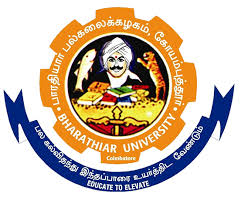 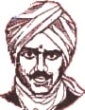 Re-accredited with “A” grade by NAAC  Ranked 14th among Indian Universities by MHRD-NIRF(Established by Tamil Nadu State Legislature under the Bharathiar University Act 1981)Phone: 0422-2428114, 116 FAX: 0422-2425706  e-mail: annualreport@buc.edu.in   Website:  www.b-u.ac.inNAME OF THE DEPARTMENT:1. Department Details 2. Details of Faculty Members 3. Research Schemes/Projects undertaken 4. a) 	Participation of   Faculty to  present  papers  in Congresses / Conferences /  Seminars/ Workshops, Symposia, etc.b)	Foreign Faculty/Expert visit to the Department.5. 	Faculty acted as Chief Guest, Key note Speakers, Resource Person, Chair Person, External experts, etc. 6. Details of Seminars, Conferences and Refresher courses Organized 7. Publication of Research Papers at the State/National/International Levels and patents8. Publications of Books/Monographs 9. Courses offered, Sanctioned Strength of Students and Enrolment details 10. Enrolment of Students from Overseas and other States11. P.G. and Research degrees awarded 12. Fellowships Awarded (National/International) Faculty/Students13.Scholarships Awarded 14. Placement Details15. Outstanding achievements by the Faculty Members16. Outstanding achievements by Students17. Infrastructure and Research facilities available (Please specify equipments more       than ` Five Lakhs Only)18. Extension activities carried out19.  Department Library/Learning Resources/ Information and Language Lab   Name of the Librarian or Faculty in-charge of the Library: 20. Information and Communication Technology Resources 21. Collaborative Research22. Consultancy23. No. of NET/SET/GATE/CSIR Qualified students24. Others (Please Specify)KEY ACADEMIC RATIOS------------------------------------------------------------------------------------Name of the SchoolName of the DepartmentName of the HOD, Phone No. and E-mail IDYear of EstablishmentTelephone NumberWebsite / E mail /FaxSpecial Status :SAP/FIST/DST/PURSE/Others (pl. specify) S. No.Name ofthe FacultyQualifi-cationDesignationSpecializationExperience in yearsExperience in yearsE-mail ID &Phone/Cell Phone No.S. No.Name ofthe FacultyQualifi-cationDesignationSpecializationTeachingResearchE-mail ID &Phone/Cell Phone No.12S.No.Name of the Principal InvestigatorFunding AgencyTitle of the ProjectDurationDurationAmount Rs.S.No.Name of the Principal InvestigatorFunding AgencyTitle of the ProjectFromToAmount Rs.123S.No.Name of the FacultyCongress/Conference/Seminar/Workshop and VenueTitle of the paperPeriod12S.No.Name & DesignationInstituteCountryDurationPurpose12S.No.Name of the FacultyRoleEventTitleVenue & Date12S.No.Name of the FacultyCongress/Conference/Seminar/Workshop/Symposia, etc. OrganizedState/National/International LevelPeriod12S.No.Author(s)Title of the paperJournal with ISSNVolume No.Issue No.Year of Publica-tionPage(pp)12S.No.Author(s)Name of the Book with ISBNPublisher/PlaceYear12S. No.Name of the Degree / SubjectAided / UnaidedSanctioned StrengthFirst Year EnrolmentFirst Year EnrolmentTotalCommunity-Wise EnrolmentCommunity-Wise EnrolmentCommunity-Wise EnrolmentCommunity-Wise EnrolmentCommunity-Wise EnrolmentCommunity-Wise EnrolmentCommunity-Wise EnrolmentCommunity-Wise EnrolmentCommunity-Wise EnrolmentCommunity-Wise EnrolmentCommunity-Wise EnrolmentCommunity-Wise EnrolmentCommunity-Wise EnrolmentCommunity-Wise EnrolmentSecond YearSecond YearTotalTotalPass %Pass %S. No.Name of the Degree / SubjectAided / UnaidedSanctioned StrengthFirst Year EnrolmentFirst Year EnrolmentOCOCBCBCBCMBCMMBC / DNCMBC / DNCSCSCSCASCASTSTSecond YearSecond YearTotalTotalPass %Pass %S. No.Name of the Degree / SubjectAided / UnaidedSanctioned StrengthMFMFMFMFMFMFMFMFMFMFMF1PG Courses2M.Phil.  Course3Ph.D  Course4Diploma / PG  Diploma Courses5Certificate  CoursesTotalS. No.Degree and SubjectNationalityStateNumber of StudentsNumber of StudentsTotalS. No.Degree and SubjectNationalityStateMaleFemaleTotal12S. NoP.G.P.G.M. Phil.M. Phil.M. Phil.M. Phil.Ph.D.Ph.D.Ph.D.Ph.D.S. NoTotalFTPTTotalFTPTTotal1MaleMaleMale2FemaleFemaleFemaleS. No.AgencyPosition (URF/JRF/SRF/RA/others)Number of FellowshipsNumber of FellowshipsTotalS. No.AgencyPosition (URF/JRF/SRF/RA/others)MFTotal12S. No.Nature of ScholarshipP.G.P.G.M.Phil.M.Phil.Ph.D.Ph.D.Total AmountRs.S. No.Nature of ScholarshipMFMFMFTotal AmountRs.1B.C.(State)2B.C.M.(State)3M.B.C./D.N.C.(State)4SC/SCA/ST(National)5SC/SCA/ST(State)6First Generation Free Education7Loan Scholarship8Others (Specify the name of the scholarship)TotalName of the Placement officer:                                              Name of the Placement officer:                                              Name of the Placement officer:                                              Name of the Placement officer:                                              Name of the Placement officer:                                              Name of the Placement officer:                                              Phone/Mobile Number                                                         e-mail:Phone/Mobile Number                                                         e-mail:Phone/Mobile Number                                                         e-mail:Phone/Mobile Number                                                         e-mail:Phone/Mobile Number                                                         e-mail:Phone/Mobile Number                                                         e-mail:Number of Placement ProgrammesNumber of Placement ProgrammesNumber of Placement ProgrammesNumber of Placement ProgrammesNumber of Placement ProgrammesNumber of Placement ProgrammesS. No.ParticularsNumbersNumbersNumbersNumbers1Number of Students PlacedMaleFemale2Number of Placements obtained through Campus Interview 3Ratio of Placement to Students (Total no of Placement / Total no of Students) MaleFemaleS. No.Name of the FacultyAchievementsAgency12S. No.Name of the StudentAchievementsAgency12S. No.Name of the LabName of the Equipments/Computer/Software/OthersQuantityPurposeResearch/Practical12S. No.Name of the ActivityBeneficiariesDateVenue12S. No.ParticularsNos.S. No.ParticularsNos.1No. of  books available 7No. of  titles available 2Books added 8No. of  CDs and Digital Booksavailable3No. of  Indian Magazines/ Journals  9No. of  Foreign  Magazines/ Journals4No. of  data bases available10No. of  Online Journals5Average  No. of students visiting the Library per day11Average No. of  books Issued per day6Availability of  Internet (Specify the Capacity) (e.g. – 8 Mbps etc.,)12Availability of Language Lab  Yes / NoS. No.Name of the EquipmentSpecifi-ationsNos.S. No.Name of the EquipmentSpecifi-cationsNos.1Computer7Network2Laptops8Fax3Printer9Smart Class4LCD Projector10Software/Data base5Net ConnectionWi-Fi:Wired:11Others6ScannerS. No.ParticularsFormulaRatio1                                               FACULTY RATIOS                                               FACULTY RATIOS1.1Non-Teaching staff to Teaching Faculty Members’ RatioTotal No. of Non-Teaching Staff / Total number of Teaching staff1.2Ratio of publications per facultyTotal no. of publications / Total no. of Faculty members 1.3Ratio of Paper presentation to FacultyTotal no. of papers presented/ Total no. of Faculty members1.4Ratio of Workshops, Seminars, Conference organized to FacultyTotal no. of Seminars etc, organized / Total no. of  Faculty members1.5Ratio of participationNo. of Faculty who attended the programmes / Total number of teaching staff1.6Ratio of Projects to FacultyTotal no. of Projects/Total no. of Faculty members2                                            RESOURCE RATIOS                                            RESOURCE RATIOS                                            RESOURCE RATIOS2.1 Ratio of Computers per studentTotal no. of Computers in the Department/ Total No. of Students 2.2Ratio of Books to studentsTotal no. of Books / Total no. of Students2.3Hostellers’ RatioTotal hostel inmates / Total students admitted2.4Constructed area per studentTotal constructed area / Total number of students3                                            STUDENT RATIOS                                            STUDENT RATIOS                                            STUDENT RATIOS3.1Demand RatioNumber of Students Applied / No. of Students Admitted 3.2Student Faculty RatioTotal number of Students/Total No. of Faculty members3.3Gender Ratio  Total number of female students / Total number of male students3.4Percentage of differently abled students admittedNo. of differently abled students admitted / Total no. of  students admitted3.5Percentage of students from other stateNo. of other state students admitted / Total no. of students admitted3.6Percentage of Foreign students admittedNo. of Foreign students admitted / Total no. of students admitted3.7Success Rate of Students Total number of students passed / Total number of students appeared for final exam3.8Cost of education per studentTotal Expenditure / Total no. of Students on roll3.9Amount of scholarship per studentTotal amount of scholarships / Total no. of Students getting scholarships3.10Ratio of students given remedial coaching No. of students given remedial coaching / Total no. of Students3.11M.Phil. scholars’ ratioTotal No. of M.Phil. scholars /Total No. of Guides in the department 3.12Ph.D. scholar’s ratioTotal No. of Ph.D. scholars /Total No. of Guides in the department4                                          OTHER ACADEMIC RATIOS                                          OTHER ACADEMIC RATIOS                                          OTHER ACADEMIC RATIOS4.1Percentage of student dropouts in the academic year 2012 – 2014Number of dropouts / Number of students admitted4.2Ratio of placements to studentsTotal no. of Placements / Total  no. of out going students4.3Ratio of students given competitive / Civil service Examination coaching No. of students given coaching / Total no. of out going Students